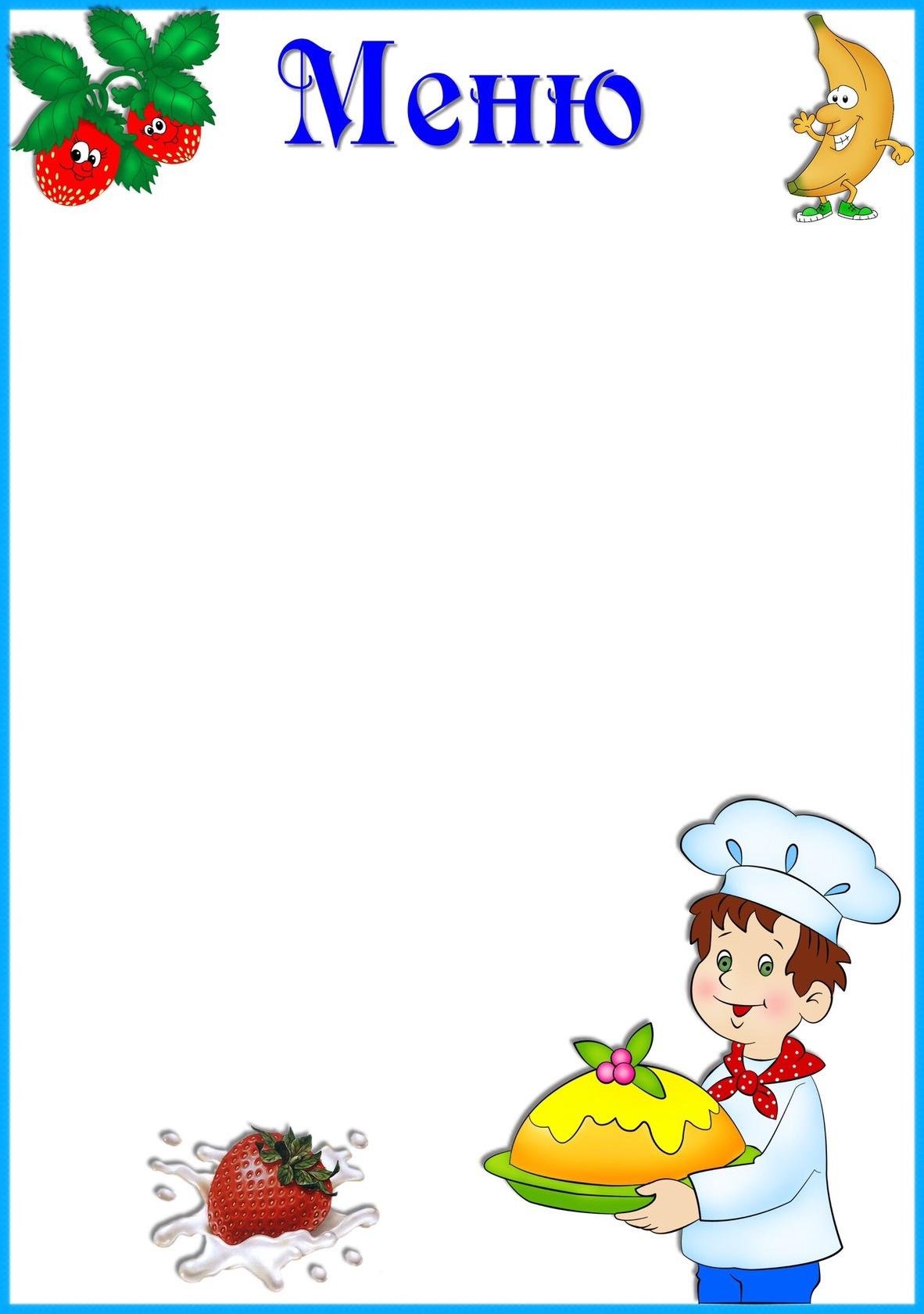  «19» ОКТЯБРЯ  2022г.   Приём  пищи                     Выход, г.Калорийность, ккал/ДжЦенаЗавтракЗавтракЗавтракЗавтракКаша рисовая180/200222,02/929,5518-90Какао180/200153,92/644,4318-90Хлеб с маслом40/5154,9/648,5418-90Второй завтракЯблоко10052/217,719-33ОбедОбедОбедОбедСвекольник180/20083,33/348,8947-08Лапша отварная100/200168/703,3847-08Гуляш из курицы60/20114,9/481,0647-08Витаминизированный  напиток180/200116,29/486,8847-08Хлеб пшеничный/ржаной 50/30117,5/491,9547-08ПолдникПолдникПолдникПолдникЧай с лимоном180/20030/125,66-22Печенье15176,32/738,226-22УжинУжинУжинУжинОладьи со сгущён. молоком60/15448/1875,6913-70Хлеб пшеничный40117,5/491,9513-70Чай180/20030/125,613-70ИТОГО1896,63/7940,8195-23